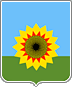 АДМИНИСТРАЦИЯМУНИЦИПАЛЬНОГО РАЙОНА БОГАТОВСКИЙСАМАРСКОЙ ОБЛАСТИПОСТАНОВЛЕНИЕот  _________  N  ________ О внесении изменений в Постановление Администрации муниципального района Богатовский Самарской области от 26.05.2015 N 459«Об утверждении реестра муниципальных услуг, муниципального района Богатовский Самарской области» (ред. от 11.11.2015 № 1183)В целях приведения муниципальных правовых актов в соответствие с  действующим законодательством, руководствуясь Уставом муниципального района Богатовский Самарской области,  Администрация муниципального района Богатовский Самарской области ПОСТАНОВЛЯЕТ:   Внести в Постановление Администрации муниципального района Богатовский Самарской области от 26.05.2015 N 459 «Об утверждении реестра муниципальных услуг, муниципального района Богатовский Самарской области» (ред. от 11.11.2015 № 1183),  следующие изменения: Подраздел  реестра муниципальных услуг «Муниципальные услуги,  предоставляемые  органами местного самоуправления муниципального района Богатовский Самарской области»  дополнить услугами  №15, №16 и №17 следующего содержания:  2.	Внести изменения в Постановление Администрации муниципального района Богатовский Самарской области от 26.05.2015 N 460 «Об утверждении реестра муниципальных услуг, муниципального района Богатовский Самарской области, предоставление которых осуществляется по принципу «одного окна», в том числе в многофункциональном центре предоставления  государственных и муниципальных услуг» (ред. от  11.11.2015 № 1184),  с учетом изменений, внесенных настоящим Постановлением  в части услуги  №15 .3.	Опубликовать настоящее Постановление в районной газете «Красное знамя».4.	Настоящее Постановление вступает в силу  со дня официального опубликования.  5.	Постановление Администрации муниципального района Богатовский Самарской области от 26.05.2015 N 459 «Об утверждении реестра муниципальных услуг, муниципального района Богатовский Самарской области»  с учетом вступивших в силу изменений, внесенных настоящим Постановлением,  разместить в сети Интернет на официальном сайте органов местного самоуправления муниципального района Богатовский Самарской области (http://bogatoe.samregion.ru/).И. о. главы  муниципального района БогатовскийСамарской области                                                                                Ю.А.Горшков №Наименование муниципальной услугиИсполнитель муниципальной услугиПолучатели услугиУсловие предоставления муниципальной услуги15Информационное обеспечение граждан, организаций и общественных объединений на основе документов архивного фонда Самарской области и других архивных документовАрхивный отдел Администрации муниципального района Богатовский Самарской областиФизические и юридические лицаБесплатно16Согласование номенклатур дел, положений об архивах, об экспертных комиссияхАрхивный отдел Администрации муниципального района Богатовский Самарской областиЮридические лица Бесплатно17Прием на хранение архивных документовАрхивный отдел Администрации муниципального района Богатовский Самарской областиФизические и юридические лицаБесплатно